St Luke’s CE PrimaryAutumn 2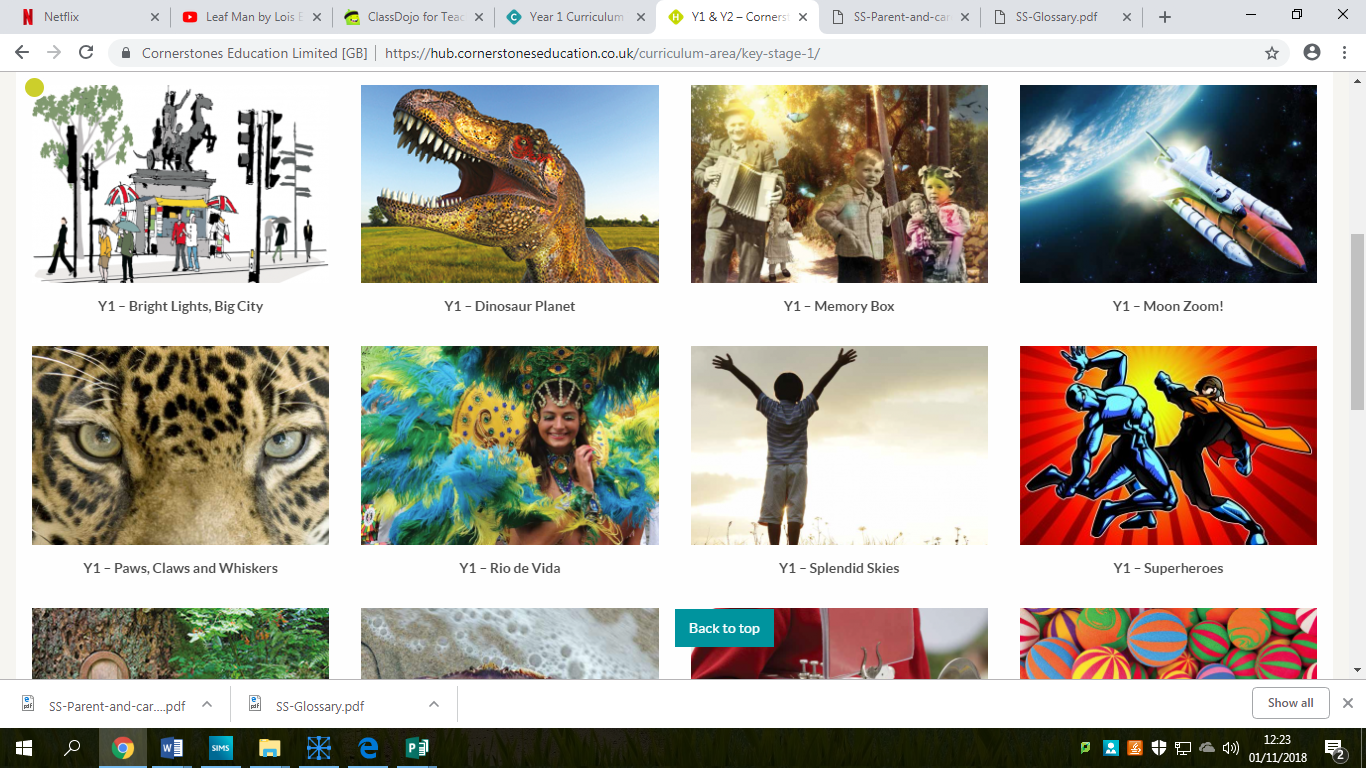 Year 1Splendid skies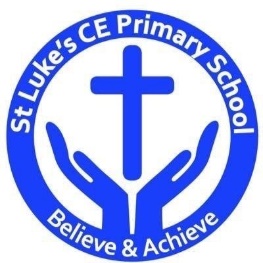 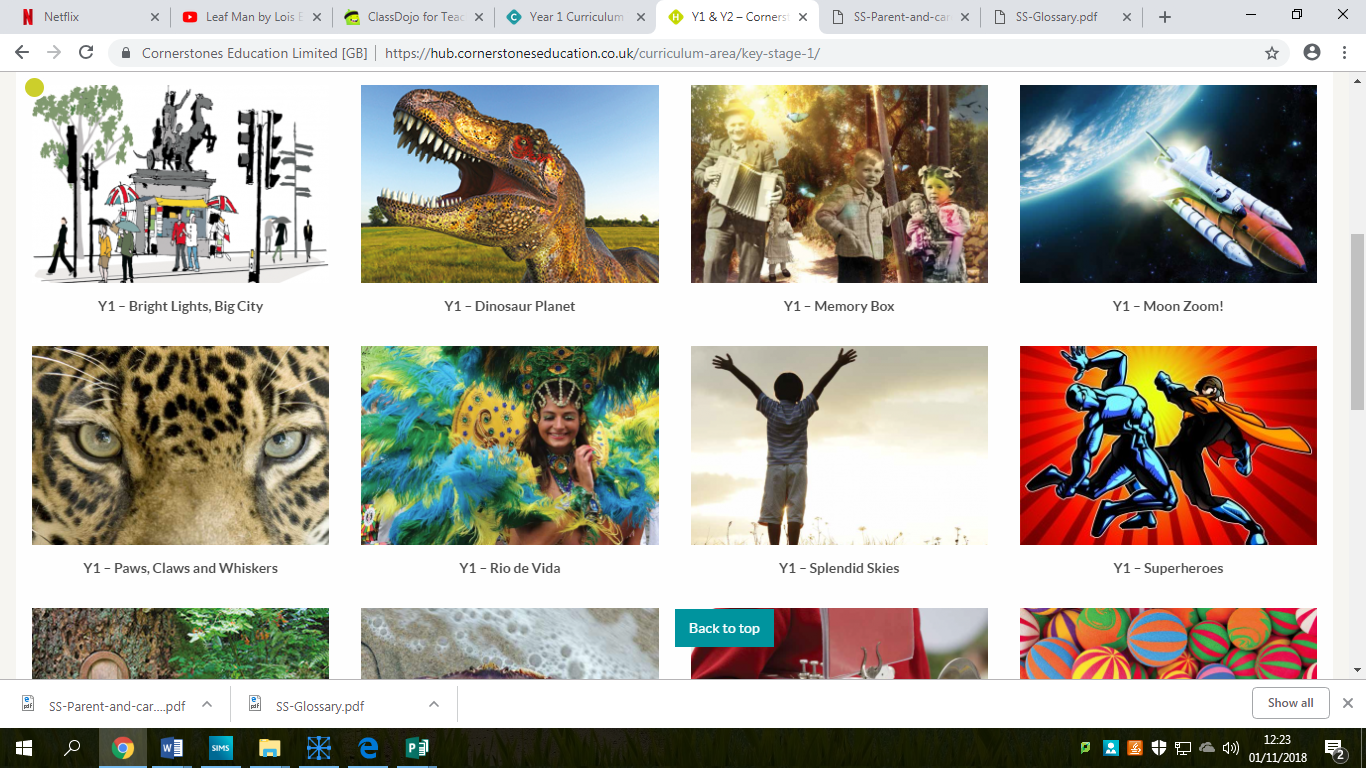 Discrete Learning SubjectsMain Learning Focus in English:Range: Leaf Man. Narrative. Activities will include: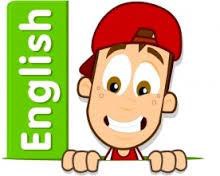 Speaking and listening.Participation in class and group discussions Explaining and justifying opinions about texts Learning new drama skillsReadingShared Reading – reading an enlarged text with the class Guided Reading – reading with the teacher in small groups WritingPlanning and structuring a narrative textImproving story writing skillsGrammar and PunctuationRevising the use of capital letters, full stops and finger spaces Adding an adjective to a simple sentenceEnsuring their sentences make sense by checkingUsing the conjunction andSpellingDeveloping a range of spelling strategies Using sounds from Set 1, 2 and 3 Spelling some/most common irregular wordsHandwritingRevising basic letter formationLooking at tails and flicksMain Learning Focus in Mathematics:Children will learn to:Sort and count objects to 10Count and write to 10Count back from 10 to 0Count one more and one lessCompare and order numbersUse a number line Use a part whole modelWrite number sentencesFind different ways to make a numberMake number bonds up to 10Compare number bonds up to 10Add parts to find a wholeFind a missing partFind and make number bondsFind fact familiesSolve word problems Find how many are leftBreak the whole into partsFind related number factsFind the difference between two numbers  Name 3D shapesName 2D shapesMake patterns with shapesCount and write numbers to 20Count using tens and onesCompare numbers of objectsCompare and order numbers 